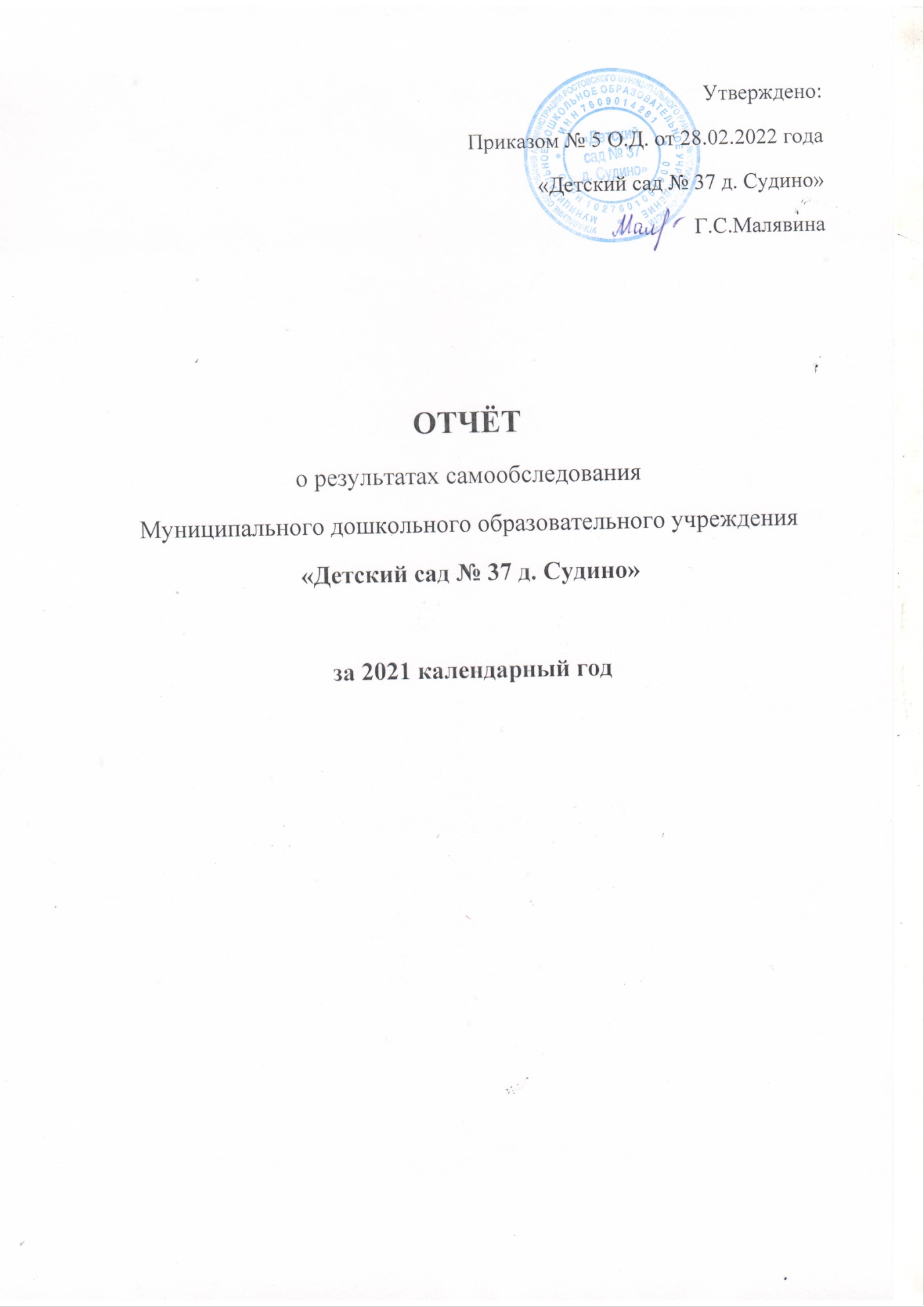 Аналитическая часть:Общая характеристика образовательного учреждения.Состояние материально-технической базы МДОУ.Структура управления образовательным учреждением.Условия осуществления образовательного процесса5.Образовательный и квалификационный уровень педагоговМатериально-техническое обеспечение МДОУ.Воспитательно-образовательный процессВзаимодействие с родителями воспитанниковРезультаты образовательной деятельностиСохранение и укрепление здоровьяУровень физического развития детейОрганизация питания,13.Обеспечение безопасностиСоциальная активность и партнерство МДОУФинансовое обеспечение функционирования и развития МДОУОсновные нерешённые проблемы.Основные направления ближайшего развития МДОУВыводы по итогам годаРаздел IIАнализ показателей деятельности1 .Показатель результатов деятельности образовательной организацииРаздел IСамообследование представляет собой процедуру самооценки, которая проводится в рамках внутренней системы оценки качества образования в Муниципальном дошкольном образовательном учреждении «Детский сад № 37 д. Судино», (далее - МДОУ «Детский сад № 37 д. Судино»).В МДОУ «Детский сад № 37 д. Судино», в период с 01.03.2022 по 31.03.2022 г. в соответствии с приказом заведующего № 5 О.Д. от 28.02.2022 года, была проведена процедура самообследования деятельности учреждения. Самообследование осуществлялось рабочей группой в составе 3 человек, каждый из которых проводил самообследование по определенному направлению.Состав Рабочей группы утверждён приказом заведующего № 5 О.Д. от 28.02.2022 года. Порядок работы Рабочей группы регламентируется «Положением о порядке подготовки и проведения самообследования в МДОУ «Детский сад № 37 д. Судино».При проведении самообследования использовалось несколько процедур:наблюдение в группах;*беседы с педагогами;*анализ документации.Нормативно-правовая база для проведения процедуры самообследования:*Федеральный закон Российской Федерации от 29 декабря 2012 года № 273-ФЗ «Об образовании в Российской Федерации»;Приказ Министерства образования и науки Российской Федерации (Минобрнауки России) от 14 июня 2013 г. N 462 г. Москва "Об утверждении Порядка проведения самообследования образовательной организацией";Приказ Министерства образования и науки Российской Федерации от 10 декабря 2013 года № 1324 «Об утверждении показателей деятельности образовательной организации, подлежащей самообследованию»;*Приказ Министерства образования и науки РФ от 05 декабря 2014 г. № 1547 «Об утверждении показателей, характеризующих общие критерии оценки качества образовательной деятельности организаций, осуществляющих образовательную деятельность»;*Приказ Минобрнауки России «О внесении изменений в Порядок проведения».Цель проведения самообследования:*обеспечить доступность и открытость информации о деятельности МДОУ «Детский сад № 37 д. Судино» (размещение отчёта на официальном сайте).установить степень соответствия качества дошкольного образования в МДОУ «Детский сад № 37 д. Судино» Федеральным государственным образовательным стандартам (Исполнение Федерального закона Российской Федерации от 29.12.2012 г. № 273 п.1ч.1.ст.7)Основные направления самообследования. (П. 6, приказа Министерства образования и науки Российской Федерации от 14 июня 2013 года № 462 «Об утверждении Порядка проведения самообследования образовательной организацией»)В процессе самообследования проводилась оценка:образовательной деятельности и организации образовательного процесса;системы управления организацией;содержания и качества подготовки обучающихся;качества кадрового обеспечения;качества учебно-методического и библиотечно-информационного обеспечения;качества материально-технической базы;функционирования внутренней системы оценки качества образования.А так же проводился анализ показателей деятельности организации, подлежащих самообследованию.(Пункт 3 части 2 статьи 29 Федерального закона от 29 декабря 2012 г. N 273-ФЗ)РАЗДЕЛ -1АНАЛИТИЧЕСКАЯ ЧАСТЬ:Общая характеристика образовательного учреждения.Полное официальное наименование: Муниципальное дошкольное образовательное учреждение «Детский сад № 37 д. Судино»Сокращенное официальное наименование: МДОУ «Детский сад № 37 д. Судино»Место нахождения (юридический, фактический адрес): 152121, Ярославская область, Ростовский район, д. Судино, дом - 25.Год основания-. 1981 год.Контактная информация:Тел.: 8 (48536) 2-24- 30 Факс 8 (48536) 2-24- 30 Email: ds37.sudino@yarregion.ru Сайт: https://ds37-ros.edu.yar.ru Сведения об Учредителе.Функции и полномочия Учредителя осуществляет администрация Ростовского муниципального района Ярославской области в лице Управления образования администрации Ростовского муниципального района.Начальник Управления образования - Груданова Лариса Владимировна.Адрес: 152155, Ярославская область, г.Ростов, улица Ленинская, дом 56.Телефон 8 (48536) 7-90- 60Адрес электронной почты: edu@rostov.adm.yar.ruАдрес интернет сайта- http://admrostov.ru/education.php?sub=4Заместитель начальника управления образования - Орлова Татьяна НиколаевнаТелефон 8 (48536) 7-90 -58Ведущий специалист управления образования – Морозова Галина ВячеславовнаТелефон 8(48536) 7 - 90 - 63 Мощность учрежденияПроектная мощность рассчитана на 4 группы, в настоящее время функционирует 3 группы, из них: 1 группа для детей раннего возраста и 2 группы для детей дошкольного возраста. По наполняемости группы не превышают требования СанПиН.Название образовательного учреждения.Образовательное учреждение не имеет названия Режим работы образовательного учрежденияОбразовательное учреждение работает по 5-ти дневной рабочей неделе, суббота, воскресенье, праздничные дни - выходные, с 7.30 до 18.00 часов, с дневным пребыванием детей 10,5 часов при пятидневной рабочей неделе, что установлено уставом учреждения и правилами внутреннего трудового распорядка детского сада.Вывод: Муниципальное дошкольное образовательное учреждение «Детский сад № 37 д. Судино» зарегистрировано и функционирует в соответствии с нормативными документами в сфере образования Российской Федерации.Состояние материально - технической базы МДОУ.Состояние материально-технической базы МДОУ соответствует педагогическим требованиям, современному уровню образования и санитарным нормам.Водоснабжение, канализация, отопление -централизованное.Территория детского сада ограждена забором, озеленена насаждениями. На территории учреждения имеются различные виды деревьев, плодово - ягодные насаждения и кустарники, клумбы ежегодно оформляются различными видами цветов, имеется огород для выращивания овощей, площадью в 0,5 сотки.Для организации учебно-воспитательного процесса используются следующие помещения:* групповые комнаты — 3,методический кабинет - где проводят занятия с детьми педагог-психолог и учитель-логопед, педагоги пользуются методическим материалом.музыкальный зал.Площади помещений соответствуют санитарно-гигиеническим нормам.Вблизи детского сада расположены: СОШ им. Евгения Родионова, фельдшерско - акушерский пункт, здание почты, продовольственный магазин.Уже стали традиционными в детском саду такие формы работы как:родительские собрания (общие и групповые);*совместные досуговые мероприятия детей и родителей (праздники, развлечения, совместная трудовая деятельность);*дни открытых дверей (для родителей);*спортивные праздники;*фольклорные праздники.Детский сад в 2021 году посещало в среднем 40 воспитанников в возрасте от 1 года до 7лет.Количественный состав групп:Ясельная группа - 9 воспитанников;Средняя группа - 15 воспитанников;Старшая, подготовительная группа - 16 воспитанников;Таким образом, дошкольное учреждение укомплектовано детьми на 67%.МДОУ работает в режиме пятидневной рабочей недели. Все группы с 10.5 часовым пребыванием детейВывод: Муниципальное дошкольное образовательное учреждение «Детский сад № 37 д. Судино» функционирует в соответствии с нормативными документами в сфере образования Российской Федерации. Контингент воспитанников социально благополучный. Преобладают дети из полных семей.Структура управления образовательным учреждением.3.1.Нормативно - правовое обеспечение управления ДОУУправление Муниципальным дошкольным образовательным учреждением «Детским садом № 37 д. Судино» осуществляется в соответствии с Законом Российской Федерации «Об образовании», а так же следующими локальными документами:Договором об образовании по образовательным программам дошкольного образования.Трудовыми договорами между администрацией и работниками.Локальными актамиШтатным расписаниемДокументами по делопроизводству УчрежденияПриказами заведующего МДОУДолжностными инструкциями, определяющими обязанности работников ДОУПравилами внутреннего трудового распорядка ДОУИнструкциями по организации охраны жизни и здоровья детей в ДОУРасписаниями занятий, учебной нагрузкойЦиклограммами деятельности педагоговПерспективными планами работы воспитателей и специалистов.В течение календарного года продолжается работа по созданию и обогащению нормативно - информационного обеспечения управления. Используются унифицированные формы оформления приказов. Управление осуществляется на аналитическом уровне.3.2. Формы и структура управления. Структурно - функциональная модель управления МДОУ «Детским садом М 37 д. Судино»Управление ДОУ осуществляется в соответствии с законом РФ «Об образовании» на основе принципов единоначалия и самоуправления. Руководство деятельностью МДОУ осуществляется заведующим МДОУ, который назначается на должность и освобождается от должности Учредителем. Заведующий осуществляет непосредственное руководство детским садом и несет ответственность за деятельность учреждения.Формами самоуправления детским садом являются:Общее собрание (СТК) МДОУ;Педагогический совет МДОУ;Родительский комитет МДОУ.Общее собрание (СТК) МДОУ:Осуществляет полномочия трудового коллектива, рассматривает и принимает Положения МДОУ, вносил предложения при рассмотрении программы развития МДОУ, рассматривает и обсуждает проект годового плана работы МДОУ, обсуждает вопросы состояния трудовой дисциплины в МДОУ и мероприятия по ее укреплению, рассматривает вопросы охраны и безопасности условий труда работников, охраны труда воспитанников в МДОУ, рассматривает и принимает Устав МДОУ, обсуждает дополнения и изменения, вносимые в Устав МДОУ.Педагогический совет МДОУ:Осуществляет управление педагогической деятельностью, определяет направления образовательной деятельности МДОУ, утверждает общеобразовательные программы, рассматривает проект годового плана работы МДОУ и утверждает его, обсуждает вопросы содержания, форм и методов образовательного процесса, планирования образовательной деятельности, рассматривает вопросы повышения квалификации и переподготовки кадров, организует выявление, обобщение, распространение, внедрение педагогического опыта среди педагогических работников МДОУ.Родительский комитет МДОУ:Выполняет следующие функции:содействует организации совместных мероприятий в МДОУ,“"оказывает посильную помощь в укреплении материально-технической базы, благоустройстве его помещений, детских площадок и территории.Таким образом, в МДОУ реализуется возможность участия в управлении детским садом всех участников образовательного процесса. Заведующий детским садом занимает место координатора стратегических направлений.Вывод: В МДОУ создана структура управления в соответствии с целями и содержанием работы учреждения.Условия осуществления образовательного процессаФактическое количество сотрудников - 24, из них 5 внешних совместителя. В дошкольном учреждении сложился стабильный, творческий педагогический коллектив. Заведующая дошкольным образовательным учреждением Малявина Галина Сергеевна - имеет  общий педагогический стаж работы 15 лет. Педагогический процесс в МДОУ обеспечивают специалисты:Музыкальный руководитель - Красотина Марина Николаевна; Малявина Галина СергеевнаУчитель - логопед - Герасимова Наталья Сергеевна;Педагог - психолог Быхалова Анна Григорьевна Воспитатели: Галочкина Александра Николаевна, Щелыкова Татьяна Игоревна, Кашина Ирина Александровна, Быхалова Анна Григорьевна,Кашина Ирина ВасильевнаСтаршая медицинская сестра: Верецук Раиса НиколаевнаОсновные цели и задачиОсновными целями деятельности Учреждения являются:разностороннее, полноценное развитие личности ребенка;приобщение воспитанников к общечеловеческим ценностям;социализация детей в обществе сверстников;подготовка детей к школе.Основными задачами Учреждения являются:* Предоставление в соответствии с заданием Учредителя бесплатного дошкольного образования по основной образовательной программе и дополнительным программам дошкольного образования;Оказание консультативной и методической помощи родителям (законным представителям) по вопросам воспитания, обучения и развития детей;Обеспечение охраны жизни и укрепление физического и психического здоровья детей;Создание благоприятных условий способствующих интеллектуальному, личностному, эмоциональному и физическому развитию ребенка;Создание условий для осуществления необходимой коррекции отклонений в развитии ребенка;Удовлетворение потребностей семьи в дополнительных образовательных и иных услугах; *Взаимодействие с семьей для обеспечения всестороннего развития ребенка;Разработка и внедрение новых организационно-педагогических форм и методов образования дошкольников с учетом индивидуальных способностей детей и запросов родителей (законных представителей).Обеспечение познавательно-речевого, социально-личностного, художественно-эстетического и физического развития детей.5.0бразовательный и квалификационный уровень педагоговОбщее количество педагогических работников в ДОУ 7 человек, включая 2 внешних совместителей:с высшим педагогическим образованием - 4 человекасо средним педагогическим образованием - 2 человекасо средним специальным, не педагогическим образованием - 1 человекРаспределение педагогов по стажу работыИз 7 педагогов первую квалификационную категорию имеют 4 человека, соответствие занимаемой должности - 1 педагог, два педагога не аттестованы, в связи с выходом из отпуска по уходу за ребенком до полутора лет.В 2020 году прошли курсы повышения квалификации при ИРО г. Ярославля - 4 педагога, дистанционно. Повышают свою квалификацию педагоги МДОУ на методических объединениях района, участвуют и в проводимых семинарах - практикумах, педагогических советах, получают консультации специалистов, ведут работу по преемственности между детским садом и СОШ им.Е. Родионова и многое другое.Успешной реализации намеченных планов работы способствуют разнообразные методические формы работы с кадрами:педсоветы,Теоретические и практические семинары,*деловые игры,выставки,круглые столы,смотры-конкурсы,Творческие отчеты, накопленный материал собирается и формируется в творческие папкиконсультации;*обмен опытом и т.д.Работа с кадрами в 2021 календарном году направлена на повышение профессионализма, творческого потенциала педагогической культуры педагогов, оказание методической помощи педагогам.Вывод: МДОУ укомплектовано кадрами полностью. Педагоги детского сада постоянно повышают свой профессиональный уровень, посещают методические объединения, знакомятся с опытом работы своих коллег из других дошкольных учреждений, приобретают и изучают новинки периодической и методической литературы. Все это в комплексе дает хороший результат в организации педагогической деятельности и улучшении качества образования и воспитания дошкольников.Материально-техническое обеспечение ДОУ.В дошкольном учреждении создана материально-техническая база для жизнеобеспечения и развития детей, ведется систематически работа по созданию предметно-развивающей среды. Здание детского сада светлое, имеется централизованное отопление, водопровод, канализация, сантехническое оборудование в удовлетворительном состоянии. В 2020 году силами сотрудников проведен косметический ремонт помещений ДОУ, лестничного марша, дошкольное учреждение получило высокую оценку комиссии по приемке учреждения к новому учебному году.В настоящее время в ДОУ функционируют:групповые помещения - 3 (2 из них с отдельными спальными комнатами)кабинет заведующего - 1*методический кабинет - 1 (в котором оборудованы места для работы узких специалистов)пищеблок - 1 *прачечная - 1*медицинский кабинет -1 оснащенный необходимым оборудованием,(с прилегающим к нему изолятором на 1 койко-место)При создании предметно-развивающей среды в групповых блоках педагоги учитывают возрастные и индивидуальные особенности детей своей группы. Оборудованы групповые комнаты, включающие игровую, познавательную, обеденную зоны. Группы постепенно пополняются современным игровым оборудованием, современными информационными стендами. Предметная среда всех помещений оптимально насыщена, выдержана мера «необходимого и достаточного» для каждого вида деятельности, представляет собой «поисковое поле» для ребенка, стимулирующее процесс его развития и саморазвития, социализации. Созданная развивающая среда открывает нашим воспитанникам весь спектр возможностей, направляет усилия детей на эффективное использование отдельных ее элементов.В настоящее время в МДОУ частично проведена модернизация материально-технической базы. Детский сад оснащен персональными компьютерами в количестве - 6 штук, 4 из которых имеют доступ к сети интернет. Приобретено и мультимедийное оборудование, позволяющее более эффективно вести процесс обучения воспитанников.Исходя из новых социально-экономических условий, мы встали перед необходимостью изыскания дополнительных источников финансирования. Таковыми по нашему мнению являютсясредства спонсоров. За счет данных средств дошкольным учреждением   был приобретен цветной телевизор, антенна и приставка, завезен песок на игровые участки МДОУ, закуплена цветочная рассада для озеленения территории, частично проведен ремонт и покраска оборудования участков, косметический ремонт некоторых помещений.Таким образом, можно наблюдать тенденцию к обновлению пополнения материально - технической базы дошкольного учреждения, приведение ее в соответствие с современными требованиями, требованиями СанПиН, не только за счет бюджетных средств, но и используя внебюджетные средства, средства спонсоров, что помогает улучшить материально - техническую базу учреждения.Организованная в МДОУ предметно-развивающая среда инициирует познавательную и творческую активность детей, предоставляет ребенку свободу выбора форм активности, обеспечивает содержание разных форм детской деятельности, безопасна и комфортна, соответствует интересам, потребностям и возможностям каждого ребенка, обеспечивает гармоничное отношение ребенка с окружающим миром.Вывод: В МДОУ предметно - пространственная среда способствует всестороннему развитию дошкольников.Воспитательно-образовательный процессОбразовательный процесс в детском саду осуществляется в соответствии с сеткой занятий, которая составлена согласно требованиям нормативных документов Министерства Образования и Науки к организации дошкольного образования и воспитания, санитарно - гигиенических правил и нормативов, с учетом недельной нагрузки.Педагогический коллектив реализует образовательный процесс по «Основной образовательной программе дошкольного образования», которая прошла проверку в Департаменте ЯО Годовой план составляется в соответствии со спецификой детского сада с учетом профессионального уровня педагогического коллектива.Вывод: воспитательно-образовательный процесс в МДОУ строится с учетом требований санитарно - гигиенического режима в дошкольных учреждениях.Взаимодействие с родителями воспитанниковКоллектив дошкольного учреждения ведет постоянную работу с родителями воспитанников. Общим родительским собранием выбран родительский комитет, который является связующим звеном между родителями детей и администрацией детского сада. В дошкольном учреждении разработано «Положение о родительском комитете», согласно которого ежегодно составляется план работы родительского комитета. Кроме того, члены родительского комитета приглашаются на педагогические советы, принимают участие в решении различных вопросов. Помогают вести работу с неблагополучными семьями, организовывают различные мероприятия, ремонтные работы в дошкольном учреждении.Педагогическое просвещение:Консультационная помощь семье:Педагогический коллектив дошкольного учреждения ведет работу с родителями по воспитанию и обучению детей дошкольного возраста. С этой целью проводятся педагогические чтения, на которых родителям предлагаются методические разработки по различным видам деятельности ребенка, как на занятиях, так и в свободное время. Методическая литература предлагается для домашнего чтения.При проведении родительских собраний проводится опрос: «Вопросы, на которые Вы хотели бы получить ответы?» На информационных стендах вывешиваются консультации для родителей, на интересующие их темы, сообщения, советы. Родители имеют возможность присутствовать в группе в адаптационный период ребенка, посещать открытые занятия, праздники, развлечения, принимать в них непосредственное участие. Индивидуально проводятся консультации, посещения на дому.Партнерство во взаимодействии МДОУ и родителей:В дошкольном учреждении совместно с родителями проводятся спортивные праздники, развлечения. Родители принимают участие в подготовке и проведении утренников, шьют костюмы. При оформлении групповых блоковродители изготавливают атрибуты для сюжетно - ролевых игр, принимают участие в оформлении группы, ремонту игрового материала. Большую помощь оказывают родители воспитанников детского сада и в проведении субботников по уборке территории, ремонтных работах.Помощь неорганизованным семьям:Администрацией дошкольного учреждения взяты под контроль семьи, дети которых не посещают дошкольное учреждение. Проводится посещение таких семей, во время которых ведется разъяснительная работа о значимости посещения детьми МДОУ. Дети приглашаются на праздники, занятия, участвуют в совместных играх.Взаимодействие с родителями коллектив МДОУ строит на принципе сотрудничества. При этом решаются приоритетные задачи:повышение педагогической культуры родителей;приобщение родителей к участию в жизни детского сада;*изучение семьи и установление контактов с ее членами для согласования воспитательных воздействий на ребенка.Для решения этих задач используются различные формы работы:*групповые родительские собрания, консультации;проведение совместных мероприятий для детей и родителей;■“анкетирование;■“наглядная информация;*показ занятий для родителей;■“выставки совместных работ;■“посещение открытых мероприятий и участие в них;■“заключение договоров с родителями вновь поступивших детейВывод: в МДОУ создаются условия для максимального удовлетворения запросов родителей детей дошкольного возраста по их воспитанию и обучению. Родители получают информацию о целях и задачах учреждения, имеют возможность обсуждать различные вопросы пребывания ребенка в ДОУ, участвовать в жизнедеятельности детского сада.Результаты образовательной деятельностиОтслеживание уровней развития детей осуществляется на основе педагогической диагностики. Формы проведения диагностики:■“диагностические занятия (по каждому разделу программы);■“диагностические срезы;■“наблюдения, итоговые занятия;По всем параметрам ведется педагогический мониторинг.Результаты педагогического анализа показывают преобладание детей с высоким и средним уровнями развития, что говорит об эффективности педагогического процесса в МДОУ.Для определения эффективности воспитательно-образовательной работы педагогами была проведена оценка выполнения программы, сделан анализ. Дети, посещающие детский сад, успешно освоили программу и показали хорошие результаты при диагностике. Занятия строятся в игровой форме, что повышает мотивационную готовность детей, активизирует их.Воспитанники детского сада с педагогами и родителями принимали активное участие в районных смотрах - конкурсах «Ручеек», ГТО  и других, где получили заслуженные премии и грамоты.Также педагоги МДОУ постоянно работают в тесной связи с учителями начальных классов СОШ им. Е. Родионова. Проводятся совместные педагогические советы, консультации, родительские собрания, экскурсии по школе с целью ознакомления с ней будущих первоклассников.По мнению педаГогов школы, дети, посещающие дошкольное учреждение хорошо подготовлены к школьному обучению, результаты диагностики и выводы педагогов школы неоспоримое тому доказательство. Дети, посещающие МДОУ коммуникативные, дружелюбные, легко идут на контакт с учителем, своими сверстниками. Имеют необходимый запас знаний, умений и навыков, для дальнейшего школьного обучения. Отслеживая результаты учебной деятельности можно сказать, что дети, посещающие детский сад более успешны в обучении. Для повышения эффективности работы между дошкольным учреждением и школой ежегодно составляется план работы.Вывод; воспитательно-образовательный процесс в МДОУ строится с учетом требований санитарно-гигиенического режима в дошкольных учреждениях.Выполнение детьми программы осуществляется на хорошем уровне. Годовые задачи реализованы в полном объеме.Сохранение и укрепление здоровьяЗдоровье сберегающая направленность воспитательно-образовательного процессаобеспечивает формирование физической культуры детей и определяет общую направленность процессов реализации и освоения Программы МДОУ. Одно из основных направлений физкультурно-оздоровительной работы нашего МДОУ - это создание оптимальных условий для целесообразной двигательной активности детей, формирование у них необходимых двигательных умений и навыков, а также воспитание положительного отношения и потребности к физическим упражнениям.Оздоровительная работа в МДОУ проводится на основе нормативно - правовых документов.В МДОУ разработан и используется мониторинг состояния здоровья воспитанников, что важно для своевременного выявления отклонений в их здоровье.Для всех возрастных групп разработан режим дня с учётом возрастных особенностей детей и специфики сезона (на тёплый и холодный период года). Для детей раннего возраста впервые посещающих МДОУ специальный адаптационный режим.Изучение состояния физического здоровья детей осуществляется медицинской сестрой.Для занятий с детьми имеется необходимое оборудование. В течение года систематически проводится в детском саду:утренняя гимнастика в зале и на улице,активный отдых,воздушные и солнечные ванны,спортивные праздники, развлечения,Что позволяет снизить уровень заболевания воспитанников.Уровень физического развития детейРезультаты диагностики уровня физического развития детей выявили положительную динамику их физического развития:Медицинский блок включает в себя медицинский, процедурный кабинет, и оснащен необходимым медицинским инструментарием, набором медикаментов. Старшей медицинской сестрой МДОУ ведется учет и анализ общей заболеваемости воспитанников, анализ простудных заболеваний. МДОУ курирует врач-педиатр районной поликлиники, которая осуществляет лечебнопрофилактическую помощь детям, даёт рекомендации родителям по укреплению здоровья детей и предупреждению вирусных, инфекционных заболеваний, проводит совместную работу с педагогическим коллективом по реабилитации детей в условиях детского сада.Проводятся профилактические мероприятия:Старшей медсестрой МДОУ:осмотр детей во время утреннего приема;антропометрические замерыанализ заболеваемости 1 раз в месяц, в квартал, 1 раз в год;ежемесячное подведение итогов посещаемости детей;*лечебно-профилактические мероприятия:*с-витаминизация третьего блюда,*кварцевание (холодный период);Физкультурно-оздоровительное развитие дошкольника является важным направлением деятельности нашего детского сада. Для развития данного направления в МДОУ созданы следующие условия:Для успешной реализации оздоровительных задач в работе с детьми, в МДОУ установлены такие формы организации:утренняя гимнастика;физкультурные занятия в зале и на спортивной площадке;физкультминутки;гимнастика после сна;спортивные игры, праздники, развлечения, дни здоровья;хождение босиком (летом);индивидуальная работа с детьми.Решению оздоровительных задач способствуют следующие формы организации детей:двигательная разминка между занятиями;двигательно-оздоровительные физкультурные минутки;прогулки,подвижные игры на свежем воздухе;гимнастика пробуждения после дневного сна,«Недели здоровья»,самостоятельная двигательная деятельность детей.В дошкольном учреждении функционирует краткосрочная, дополнительная, общеразвивающая, общеобразовательная Программа по баскетболу «Веселый мяч», для детей старшего дошкольного возраста, которую ведет учитель физкультуры ДЮСШ № 2 - Мялкин Евгений Александрович.Вывод: В работе МДОУ большое внимание уделяется охране и укреплению здоровья детей. Следует продолжать работу по снижению заболеваемости детей и в следующем году, продолжить взаимодействие с семьями воспитанников по формированию у детей потребности здорового образа жизни.Организация питания.Организация питанияВ МДОУ организовано 4-х разовое питание на основе десятидневного меню. В меню представлены разнообразные блюда, исключены их повторы. При составлении меню соблюдаются требования нормативов калорийности питания. Постоянно проводится витаминизация третьего блюда.При поставке продуктов строго отслеживается наличие сертификатов качества.Контроль за организацией питания осуществляется заведующим МДОУ, старшей медицинской сестрой.В ДОУ имеется вся необходимая документация по организации детского питания. На пищеблоке имеется бракеражный журнал, журнал здоровья. На каждый день пишется меню-раскладка. Вывод: Дети в МДОУ обеспечены полноценным сбалансированным питанием. Правильно организованное питание в значительной мере гарантирует нормальный рост и развитие детского организма и создает оптимальное условие для нервно-психического и умственного развития ребенка.13.Обеспечение безопасности образовательного учреждения.С целью обеспечения безопасности и охраны жизни детей и сотрудников в 2017 году установлено новое ограждение территории МДОУ, по всему периметру. Имеется пожарная сигнализация, которая ежемесячно проверяется сотрудниками «ЯО ОООВДПО». В дошкольном учреждении установлена кнопка (телефонная связь) вызова дежурной части полиции. По периметру здания установлены четыре камеры видеонаблюдения, что не позволяет входить в здание беспрепятственно. Обеспечение условий безопасности в МДОУ выполняется согласно локальным нормативно-правовым документам. Имеются планы эвакуации и стенды по противопожарной безопасности и антитеррористической деятельности.Прогулочные площадки в удовлетворительном санитарном состоянии и содержании.С детьми проводятся беседы, занятия по ОБЖ, развлечения по соблюдению правил безопасности на дорогах. Проводится вводный инструктаж с вновь прибывшими сотрудниками, противопожарный инструктаж и инструктаж по мерам электробезопасности. Ежедневно ответственными (специально обученными) лицами осуществляется контроль с целью своевременного устранения причин, несущих угрозу жизни и здоровью воспитанников и работников.Вывод; В МДОУ соблюдаются правила по охране труда, и обеспечивается безопасность жизнедеятельности воспитанников и сотрудников.Социальная активность и партнерство МДОУДля повышения качества воспитательно-образовательного процесса и реализации годовых задач детский сад сотрудничает с окружающим социумом. Цели взаимодействия способствуют разностороннему развитию воспитанников. Детский сад на договорной основе взаимодействует с детской поликлиникой, центром «Содействие» г. Ростова, ЦВР, с СОШ им. Е.Родионова, библиотекой расположенной в школе.Родительский комитет детского сада во всем помогает воспитателям в воспитательнообразовательном процессе, помогает в создании благоприятных условий для реализации общеобразовательной программы детского сада. Родители являются частыми гостями в группах, посещают занятия, рассказывают о своих профессиях, участвуют в выставках, в конкурсах, субботниках.Права и обязанности регулируются договором. Ведется тесный контакт воспитателей и учителей школы, воспитанников дошкольного учреждения и учеников первого класса:отслеживается дальнейший путь выпускников детского сада, при переходе в школу;*проводится диагностика готовности детей к школе;*проводятся экскурсии различной направленности.Заключен договор с ЦРБ, на обслуживание воспитанников дошкольного учреждения ФАПом, находящимся в д. Судино. Такое взаимодействие помогает выявить и предупредить различные заболевания, оказать своевременную помощь детям, сделать необходимые прививки и процедуры.Финансовое обеспечение функционирования и развития МДОУФинансово-хозяйственная деятельность учреждения осуществлялась в соответствии со сметой доходов и расходов на 2021 год, планом финансово-хозяйственной деятельности и муниципальным заданием МДОУ.По нормативному финансированию средства расходуются на присмотр и уход за воспитанниками.Анализ деятельности детского сада показал, что учреждение имеет стабильный уровень функционирования:*приведена в соответствии нормативно-правовая база;*положительные результаты освоения детьми образовательной программы;*сложился сплоченный творческий коллективОсновные нерешённые проблемы.1 .Замена асфальтового покрытия территории детского сада;Ремонт спальной и раздевальной комнат средней группы;Ремонт подсобных помещений музыкального зала;Ремонт раздевальной комнаты ясельной группы;Выполнение требований проверяющих организаций:замена дверных и оконных блоков в складских помещениях (сараях).приобретение детской мебели в санитарные комнаты;плохое качество воды (повышенное содержание железа).Основные направления ближайшего развития МДОУДля успешной деятельности в условиях модернизации образования МДОУ должен реализовать следующие направления развития:совершенствовать материально-техническую базу учреждения;*продолжить повышать уровень профессионального мастерства педагогов;*усилить работу по сохранению здоровья участников воспитательно-образовательного процесса, продолжить внедрение здоровье сберегающих технологий;формировать систему эффективного взаимодействия с семьями воспитанников.Выводы no итогам года.Анализ деятельности детского сада за 2021 календарный год выявил успешные показатели в деятельности МДОУ*Учреждение функционирует в режиме развития.* Хороший уровень освоения детьми программы*В МДОУ сложился перспективный, творческий коллектив педагогов, имеющих потенциал к профессиональному росту и развитию.Дошкольное учреждение эффективно работает, постоянно пополняется фонд детской и методической литературы, пособий и игрушек, за счет областного бюджета и средств спонсоров улучшается материальная база МДОУ. Усилия педагогического коллектива и администрации направлены на сохранение и повышение имиджа МДОУ на рынке образовательных услуг.2.ПОКАЗАТЕЛИ ДЕЯТЕЛЬНОСТИ ОБРАЗОВАТЕЛЬНОЙ ОРГАНИЗАЦИИСтаж работыКоличество человек2021годДо 5 лет0От 5 до 10 лет2От 10 до 15 лет2От 15 до 20 лет1Свыше 20 лет2N п/пПоказателиЕдиница измеренияЕдиница измеренияЕдиница измерения1.Образовательная деятельностьчеловекколичествопроцент1.1.Общая численность воспитанников, осваивающих образовательную программу дошкольного образования, в том числе:человек40100%1.1.1.В режиме полного дня (8-12 часов)человек40100%1.1.2.В режиме кратковременного пребывания (3-5 часов)человек001Л.З.В семейной дошкольной группечеловек001.1.4.В форме семейного образования с психологопедагогическим сопровождением на базе дошкольной образовательной организациичеловек001.2.Общая численность воспитанников в возрасте до 3 летчеловек38%1.3.Общая численность воспитанников в возрасте от 3 до 8 летчеловек3793%1.4.Численность/удельный вес численности воспитанников в общей численности воспитанников, получающих услуги присмотра и ухода:человек %40401.4.1.В режиме полного дня (8-12 часов)человек/%40100%1.4.2.В режиме продленного дня (12 - 14 часов)человек/%001.4.3.В режиме круглосуточного пребываниячеловек/%001.5.Численность/удельный вес численности воспитанников с ограниченными возможностями здоровья в общей численности воспитанников, получающих услуги:человек/%001.5.1.По коррекции недостатков в физическом и (или) психическом развитиичеловек/%001.5.2.По освоению образовательной программы дошкольного образованиячеловек %001.5.3.По присмотру и уходучеловек %001.6.Средний показатель пропущенных дней при посещении дошкольной образовательной организации по болезни на одного воспитанникадень161.7.Общая численность педагогических работников, в том числе:человек7100%1.7.1.Численность/удельный вес численности педагогических работников, имеющих высшее образованиечеловек %458%1.7.2.Численность/удельный вес численности педагогических работников, имеющих высшее образование педагогической направленности (профиля)Человек %458%1.7.3.Численность/удельный вес численности педагогических работников, имеющих среднее профессиональное образованиечеловек %343%1.7.4.Численность/удельный вес численности педагогических работников, имеющих среднее профессиональное образование педагогической направленности (профиля)человек %228%1.8.Численность/удельный вес численности педагогических работников, которым по результатам аттестации присвоена квалификационная категория, в общей численности педагогических работников, в том числе:человек %458%1.8.1.высшаячеловек %001.8.2.перваячеловек %458%1.9.Численность/удельный вес численности педагогических работников в общей численности педагогических работников, педагогический стаж работы которых составляет:человек/%1.9.1.До 5 летчеловек/%00%1.9.2.От 5 до 20 летчеловек/%571%1.9.3.Свыше 30 летчеловек/%228%1.10Численность/удельный вес численности педагогических работников в общей численности педагогических работников в возрасте до 30 летчеловек/%228%1.11 Численность/удельный вес численностипедагогических работников в общей численности1.11 Численность/удельный вес численностипедагогических работников в общей численностичеловек/%344%педагогических работников в возрасте от 30 до 551.12.Численность/удельный вес численности педагогических работников в общей численности педагогических работников в возрасте от 55 летчеловек/%228%1.12.Численность/удельный вес численности педагогических и административно-хозяйственных работников, прошедших за последние 5 лет повышение квалификации/профессиональную переподготовку по профилю педагогической деятельности или иной осуществляемой в образовательной организации деятельности, в общей численности педагогических и административнохозяйственных работниковчеловек/%7100%1.13.Численность/удельный вес численности педагогических и административно-хозяйственных работников, прошедших повышение квалификации по применению в образовательном процессе федеральных государственных образовательных стандартов в общей численности педагогических и административно-хозяйственных работниковчеловек %7100%1.14.Соотношение "педагогический работник/воспитанник" в дошкольной образовательной организациичеловек/человек7401.15.Наличие в образовательной организации следующих педагогических работников:1.15.1Музыкального руководителяда/нетда1.15.2Инструктора по физической культуреда/нетнетУчителя-логопедада/нетдаЛогопедада/нетнетУчителя-дефектологада/нетнетПедагога-психологада/нетда2.Инфраструктурада/нет2.1.Общая площадь помещений, в которых осуществляется образовательная деятельность, в расчете на одного воспитанникаКВ.м.32.2.Площадь помещений для организации дополнительных видов деятельности воспитанниковКВ.м02.3.Наличие физкультурного залада/нетнет2.4.Наличие музыкального залада/нетда2.5.Наличие прогулочных площадок, обеспечивающих физическую активность и разнообразную игровую деятельность воспитанников на прогулкеда/нетда